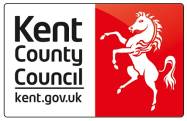 Advice and Information for Statutory Needs Assessment from Education Setting (School)For(INSERT CHILD/YOUNG PERSON’S NAME)Appendix 2SEND Regulations 2014.Information and advice to be obtained of EHC Needs Assessments6.—(1) Where the local authority secures an EHC needs assessment for a child or youngperson, it must seek the following advice and information, on the needs of the child or youngperson, and what provision may be required to meet such needs and the outcomes that areintended to be achieved by the child or young person receiving that provision.Duty to co-operate in EHC needs assessments8.—(1) Where a local authority requests the co-operation of a body in securing an EHC needsassessment in accordance with section 31 of the Act, that body must comply with such a requestwithin 6 weeks of the date on which they receive it.This form is to be completed and returned to the SEN area office.Please note that all the information on this form will be copied to parents (for under 16’s), the young person and all agencies directly involved in the education of the child or young person.Child/Young Person’s personal detailsChild/Young Person’s personal detailsChild/Young Person’s personal detailsChild/Young Person’s personal detailsChild/Young Person’s personal detailsChild/Young Person’s personal detailsChild/Young Person’s personal detailsFull Name:DOB:Current Year Group:Current Year Group:Gender at birth:Male/FemaleMale/FemaleMale/FemaleMale/FemaleMale/FemaleMale/FemaleWhich gender does the child/young person identify with if different from above?Male/Female/gender neutralMale/Female/gender neutralMale/Female/gender neutralMale/Female/gender neutralIs the child/young person gender transitioning?Yes/NoIs the child/young person gender transitioning?Yes/NoPupil Premium:Yes/NoChild in Care (CiC): Child in Care (CiC): Child in Care (CiC): Child in Care (CiC): Yes/NoEAL:Yes/NoIs a translator required:Is a translator required:Is a translator required:Is a translator required:Yes/NoNHS Number:Address:Tel No:Email:Email:Parent/carer name:(lead parent for contact)Address: (if different from above)Tel No:(if different from above)Address: (if different from above)Tel No:(if different from above)Details of any parental requirements to support engagement or communication:e.g. accessibility, intervener, interpretere.g. accessibility, intervener, interpretere.g. accessibility, intervener, interpretere.g. accessibility, intervener, interpretere.g. accessibility, intervener, interpretere.g. accessibility, intervener, interpreterIndicate if information sharing restrictions are in place and if yes, please state what these are:Indicate if information sharing restrictions are in place and if yes, please state what these are:Indicate if information sharing restrictions are in place and if yes, please state what these are:Indicate if information sharing restrictions are in place and if yes, please state what these are:Indicate if information sharing restrictions are in place and if yes, please state what these are:Indicate if information sharing restrictions are in place and if yes, please state what these are:Yes/NoAre any of the parents/carers serving members of the armed forces?Are any of the parents/carers serving members of the armed forces?Are any of the parents/carers serving members of the armed forces?Are any of the parents/carers serving members of the armed forces?Are any of the parents/carers serving members of the armed forces?Are any of the parents/carers serving members of the armed forces?Yes/NoSetting contextSetting contextSetting contextSetting contextName & address of EY provider/ School/College/Setting the child/young person is currently on roll to. State if dual-rolled or in alternative provision and the date of placement:Name & address of EY provider/ School/College/Setting the child/young person is currently on roll to. State if dual-rolled or in alternative provision and the date of placement:Type of setting: e.g. pre-school /primary/secondary/FEType of setting: e.g. pre-school /primary/secondary/FEDate child/young person joined EY provider/school/setting:Date child/young person joined EY provider/school/setting:If child/young person joined in last 18 months give name & address of school/setting previously attended:If child/young person joined in last 18 months give name & address of school/setting previously attended:Number on roll:% SEN on roll:BackgroundBackgroundOnly factors which relate to the child/young person’s educational needs require comment, and any relevant family background information must be factual.Only factors which relate to the child/young person’s educational needs require comment, and any relevant family background information must be factual.How has the child/young person and/or parents/carers engaged in this process? How has the child/young person and/or parents/carers engaged in this process? Relevant family/background facts:Relevant family/background facts:Are there any known health/medical conditions that impact on the child/young person’s SEN?Are there any known health/medical conditions that impact on the child/young person’s SEN?Early Help: Is this child/young person receiving Early Help?  Yes/NoIf yes, please attach the referral and state level of support.Social Services: Is the child/young person open to Social Services?Yes/NoIf yes, please state date of referral.If No have you offered information regarding Social Services?The link for this is https://www.kscb.org.uk/__data/assets/pdf_file/0003/80373/SLG-sheet-v13.pdfIs the child/young person receiving any therapy related to SEN identified?Yes/NoIf yes, please state SALT, OT, Physio, CYPMHS, other, and attach report.Is the child/young person open to Continuing Health Care service?Yes/NoIf yes, please attach report.Is the child/young person open to the Computer Assistive Technology (CAT) service?Yes/NoIf yes, please attach report.Is the child/young person open to Specialist Teaching Service (STLS)?Yes/NoIf yes, please attach report.Is there an individual Risk Assessment or Behaviour Support plan in place?Yes/NoIf yes, please attach report.Exclusions and AttendanceExclusions and AttendanceOverall attendance rate at date of review for this academic year:%Overall attendance rate for last academic year:%Does the child/young person receive any of their education off-site for any part of the week?      Yes/NoIf yes, please state where they attend and for how much time (in hours):If yes, please state where they attend and for how much time (in hours):Is the child/young person on a reduced timetable?       Yes/NoIf yes, please state hours attending and what plans are in place to re-integrate to full time:If yes, please state hours attending and what plans are in place to re-integrate to full time:If yes, please attach a copy of their record of exclusions including reasons and length of fixed term exclusions.If yes, please attach a copy of their record of exclusions including reasons and length of fixed term exclusions.4.1 Evidence of the relevant and purposeful action the setting            has taken to meet is best endeavours duty4.1 Evidence of the relevant and purposeful action the setting            has taken to meet is best endeavours dutyPre-schoolPre-schoolPlease state how many meetings you have had with the child’s parents/carers to discuss and review the support in place and the progress the child is making towards achieving their outcomes:Please state how many meetings you have had with the child’s parents/carers to discuss and review the support in place and the progress the child is making towards achieving their outcomes:Is a SENIF package in place for this child?Yes/NoIf yes, please give total amount and date awarded:£Describe how the funding is used to support the child:Describe how the funding is used to support the child:4.2 Evidence of the relevant and purposeful action the setting            has taken to meet is best endeavours duty4.2 Evidence of the relevant and purposeful action the setting            has taken to meet is best endeavours dutySchool ageSchool ageIs the child/young person receiving SEN Support?Yes/NoWhen were they first recorded as receiving SEN Support?DateDoes the child/young person have identified needs or needs that are currently being explored?  If yes, please specify:Yes/NoDoes the child have any diagnoses?  If yes, please specify:Yes/NoIs there a personalised plan in place for the child/young person, and has it been reviewed across a minimum of three cycles of Assess Plan Do Review?If yes, please attach.Yes/NoIf no, how are the child/young person’s needs being met through the setting’s core offer?If no, how are the child/young person’s needs being met through the setting’s core offer?Has the setting sought advice through the Local Inclusion Forum Team (LIFT)?  If yes, please provide outcome form(s).Yes/NoHow has the school engaged with the parents/carers/young person?               Please provide dates of meetings held over the last 12 months:How has the school engaged with the parents/carers/young person?               Please provide dates of meetings held over the last 12 months:Please tell us what additional support you consider is required in addition to the provision you have put in place, which you believe the school is unable to make via reasonable adjustments and/or via High Needs Funding (HNF) or Pupil Premium if applicable:Please tell us what additional support you consider is required in addition to the provision you have put in place, which you believe the school is unable to make via reasonable adjustments and/or via High Needs Funding (HNF) or Pupil Premium if applicable:If HNF has been awarded, please give total amount and date of award:Yes/NoDate5.External agency involvement5.External agency involvementName of professional and external agencyDate of last involvementDetails of recommendations and implementationEvidence of impactName of professional and external agencyDate of last involvementDetails of recommendations and implementationEvidence of impactName of professional and external agencyDate of last involvementDetails of recommendations and implementationEvidence of impact6a. Attainment and Progress – Early Years Foundation Stage (EYFS)6a. Attainment and Progress – Early Years Foundation Stage (EYFS)6a. Attainment and Progress – Early Years Foundation Stage (EYFS)For pupils in EYFS – attainment and progress check at age 2.Portage Profile.For pupils in KS1 - Summary of Early Years Foundation Stage Profile.Please explain how your setting measures progress.Please explain how your setting measures progress.Please explain how your setting measures progress.Please describe the child/young person’s progress since joining your setting and how this compares to peers with similar starting points.  Please describe the child/young person’s progress since joining your setting and how this compares to peers with similar starting points.  Please describe the child/young person’s progress since joining your setting and how this compares to peers with similar starting points.  6b. Attainment and Progress – School Age6b. Attainment and Progress – School Age6b. Attainment and Progress – School AgeAttainment by subjectEnd of Previous KSCurrent Attainment    (at time of request)English:Reading:Writing:Mathematics:KS4 accreditation gained: (GCSE/BTEC 2)KS5 accreditation gained:  (A Level/BTEC3)Any other accredited or non-accredited programmes of study:List any other standardised assessment information such as Reading Age etc. not previously recorded:Description of the child/young person’s                             current Special Educational NeedsPlease complete all sections or state if Not applicable (N/A)Communication and Interaction (C&I) – e.g.  ASD, articulation, fluency, willingness to communicate, vocabulary, understanding and language structure. Additional language/s spoken. Social skills and interaction – EY, school, home, within the community.Brief description, information and assessments:Strengths/Progress:Difficulties:Cognition and learning (C&L) – e.g. Dyslexia, approaches and attitudes to learning, reasoning, organisational skills, problem solving skills and independent learning.Brief description, information and assessments:Strengths/Progress:Difficulties:Social, Emotional and Mental Health needs (SEMH) – e.g. ADHD, ADD, self-image, confidence, anxiety, motivational factors, engagement with learning, pre-school/classroom/playground behaviour, behaviours outside setting (reported or observed).Brief description, information and assessments:Strengths/Progress:Difficulties:Physical and/or Sensory difficulties – e.g. motor skills, coordination, hearing or visual difficulties, daily living skills and self-help. Brief description, information and assessments:Strengths/Progress:Difficulties:  Outcomes that are suggested for the child/young person               (at least one for each area of need and at least one to support any period of transition – generally three or four in total)Outcomes that are suggested for the child/young person               (at least one for each area of need and at least one to support any period of transition – generally three or four in total)Outcomes that are suggested for the child/young person               (at least one for each area of need and at least one to support any period of transition – generally three or four in total)Outcomes that are suggested for the child/young person               (at least one for each area of need and at least one to support any period of transition – generally three or four in total)Outcomes that are suggested for the child/young person               (at least one for each area of need and at least one to support any period of transition – generally three or four in total)If you have not provided personalised plans, please list suggested outcomes for education:If you have not provided personalised plans, please list suggested outcomes for education:If you have not provided personalised plans, please list suggested outcomes for education:If you have not provided personalised plans, please list suggested outcomes for education:If you have not provided personalised plans, please list suggested outcomes for education:Intervention              Specify what type of intervention is needed and for what area of need e.g. C&L, C&I, SEMH, S&P.Frequency/duration Specify the minimum time needed/how many times a day or week/over how many weeks. Frequency/duration Specify the minimum time needed/how many times a day or week/over how many weeks. Who to deliver           Specify who will need to deliver this i.e. Qualified Teacher or TA/LSA/HLTA overseen by a Qualified Teacher.Who to deliver           Specify who will need to deliver this i.e. Qualified Teacher or TA/LSA/HLTA overseen by a Qualified Teacher.Please suggest any strategies or resources for the child/young person:Please suggest any strategies or resources for the child/young person:Please suggest any strategies or resources for the child/young person:Please suggest any strategies or resources for the child/young person:Please suggest any strategies or resources for the child/young person:Where outcomes have been recommended by another professional, please record here: Where outcomes have been recommended by another professional, please record here: Where outcomes have been recommended by another professional, please record here: Where outcomes have been recommended by another professional, please record here: Where outcomes have been recommended by another professional, please record here: OutcomeOutcomeName of ProfessionalName of ProfessionalWhich AgencyOther informationOther informationPlease list all the documents you have attached as relevant                                  evidence to support this application.Please list all the documents you have attached as relevant                                  evidence to support this application.Document type/author:Date:10.Contact completing this report10.Contact completing this report10.Contact completing this report10.Contact completing this report10.Contact completing this reportName (in caps):Designation/Job title:Telephone No:Email:Signature:Date:Please return completed Appendix together with all supporting reports to:Please return completed Appendix together with all supporting reports to:Via email (preferred)sendassessmentteam@kent.gov.uk Via post:Kroner House, The Eurogate Business Centre, Ashford, Kent TN24 8XU